МУНИЦИПАЛЬНОЕ АВТОНОМНОЕ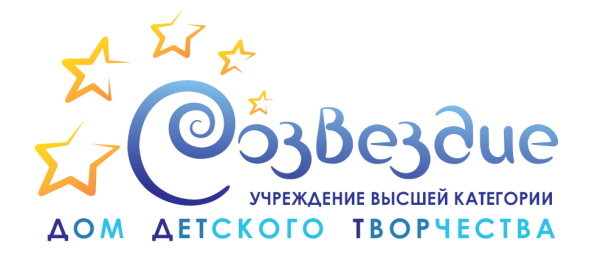  УЧРЕЖДЕНИЕДОПОЛНИТЕЛЬНОГО ОБРАЗОВАНИЯДОМ ДЕТСКОГО ТВОРЧЕСТВА«СОЗВЕЗДИЕ»Учреждение Высшей категории раннее развитие детей, от 1,5 до 4 летобучение грамоте, развитие речи, математика, творчество, от 5 до 7 летанглийский язык для детей и взрослыхансамбль русской народной песни и танца «Лебёдушка», «Образцовый детский коллектив»,              от 3,5 до 18 летвокал, хоровое пение, сольфеджио, народные праздники, хореография, постановочные танцыхореографический ансамбль «Русь», «Образцовый, Академический  детский коллектив» театральные студии, от 5 до 18 леттанцевальные студии,  от 5 до 18 летсовременный (хип-хоп), эстрадный, восточный, спортивный бальный, народный танцы,ансамбль русских народных инструментов,  от 7 до 18 летбаян, аккордеон, балалайка, домраИЗОстудии для дошкольников и школьников,  от 6 до 18 летИнструментальные классы,  от 7 до 18 лет-  гитара, -  фортепьяно, -  скрипка,-  синтезатор;Лепка из глины и пластика, от 5 до 18 летВатопись, от 7 до 18 летБисероплетение, от 10 до 18 летРоспись по дереву, от 8 до 18 летРоспись по ткани (батик), от 7 до 18 летИзготовление кукол из текстиля и трикотажа, из пластика,  от 10 до 18 летСучковая и корневая скульптура,  от 8 до 18 летЭстрадный, академический и народный вокалы,  от  5 до 18 летХудожественная гимнастика, от 5 до 18 летСемейный психологНаш сайт: http://udod-sozvezdie-himki.edumsko.ru/Ждем Вас по адресу: городской округ Химки, ул. Панфилова, дом 14. Контактный телефон: 8-495-575-21-21Ул. Кирова-24 вход № 15 и № 17Контактный телефон: 8-495-572-21-88